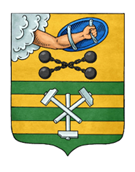 ПЕТРОЗАВОДСКИЙ ГОРОДСКОЙ СОВЕТ21 сессия 28 созываРЕШЕНИЕот 27 февраля 2019 г. № 28/21-455О внесении изменений в Решение Петрозаводскогогородского Совета от 03.06.2014 № 27/27-414«Об утверждении Правил благоустройства, обеспечениячистоты и порядка в Петрозаводском городском округе»На основании пункта 25 части 1 статьи 16, пункта 11 части 10 статьи 35, статьи 45.1 Федерального закона от 06.10.2003 № 131-ФЗ «Об общих принципах организации местного самоуправления в Российской Федерации», пункта 25 части 1 статьи 14 Устава Петрозаводского городского округа, во исполнение протеста прокурора города Петрозаводска Петрозаводский городской СоветРЕШИЛ:Внести в Правила благоустройства, обеспечения чистоты и порядка в Петрозаводском городском округе, утвержденные Решением Петрозаводского городского Совета от 03.06.2014 № 27/27-414 (далее – Правила), следующие изменения: 1. В абзаце 4 пункта 5 статьи 12 Правил слова «Государственной жилищной инспекции Республики Карелия, управления Роспотребнадзора, организации, осуществляющей вывоз ТКО и КГО» заменить словами «органа исполнительной власти Республики Карелия, осуществляющего государственный жилищный надзор, управления Роспотребнадзора, регионального оператора по обращению с ТКО»;2. В пункте 3 статьи 15 Правил слова «Администрацией Петрозаводского городского округа» заменить словами «Петрозаводским городским Советом».3. В статье 25 Правил:3.1. Наименование статьи изложить в следующей редакции: «Статья 25. Требования к внешнему виду и содержанию фасадов зданий, строений и сооружений».3.2. В пункте 1 цифры «25» заменить цифрой «1», слова «и иных объектов на земельных участках» исключить.3.3. В пункте 2 слова «в том числе в виде не предусмотренных проектной документацией изменений его цветового тона и декоративных деталей,» исключить.3.4. Пункт 3 изложить в следующей редакции: «3. Требования к установке вывесок на фасадах зданий, строений и сооружений утверждаются решением Петрозаводского городского Совета.».3.5. Дополнить пунктом 5 следующего содержания:«5. Архитектурно-градостроительный облик объекта (здания, строения, сооружения) подлежит согласованию с Администрацией Петрозаводского городского округа в соответствии с порядком, утвержденным Петрозаводским городским Советом.».ПредседательПетрозаводского городского Совета                                   Г.П. БоднарчукГлава Петрозаводского городского округа                          И.Ю. Мирошник